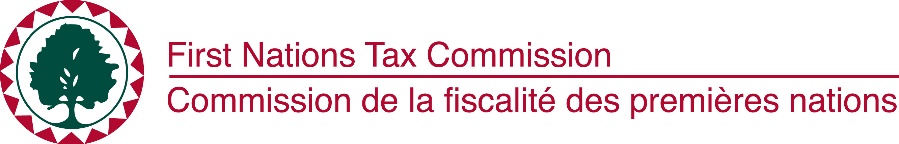 How a First Nation accesses the First Nations Fiscal Management Act (FMA):In order to opt into the property taxation and borrowing provisions of the FMA, the Chief and Council of an interested First Nation must provide a resolution of Council, to the attention of the Minister of Indigenous and Northern Affairs requesting to be placed on the Schedule. The original resolution can be mailed to:Minister of Crown-Indigenous Relations and Northern Affairs Canada21st Floor, 10 Wellington StreetGatineau, QuebecK1A 0H4 Email: lgfpn-fnfma@aadnc-aandc.gc.caAlso please provide a copy to the First Nations Tax Commission (FNTC) at:First Nations Tax CommissionHead Office321 – 345 Chief Alex Thomas WayKamloops, BC   V2H 1H1Email: tsimon@fntc.caToll Free: (855) 682-3682Fax: (250) 828-9858BCR –  Request to be Added to the FMA ScheduleWHEREAS First Nation leaders led the development of the First Nations Fiscal Management Act, legislation that provides increased fiscal and financial administration powers to First Nations, provides First Nations with the possibility of participating in pooled debenture borrowing, and creates the First Nations Tax Commission, the First Nations Finance Authority and the First Nations Financial Management Board; andWHEREAS the First Nations Fiscal Management Act is optional legislation that applies to a First Nation after its name is added to the Schedule to the Act, on the request of its Chief and Council; NOW THEREFORE BE IT RESOLVED that the Chief and Council of (___________________) hereby requests that the name of (____________________) be added to the Schedule to the First Nations Fiscal Management Act.